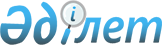 Есіл ауылдық округіндегі көшелерді қайта атау туралыҚарағанды облысы Осакаров ауданы Есіл ауылдық округінің әкімінің 2019 жылғы 11 наурыздағы № 1-ш шешімі. Қарағанды облысының Әділет департаментінде 2019 жылғы 15 наурызда № 5232 болып тіркелді
      Қазақстан Республикасының 1993 жылғы 8 желтоқсандағы "Қазақстан Республикасының әкімшілік-аумақтық құрылысы туралы" Заңының 14 бабы 4) тармақшасына, Қазақстан Республикасының 2001 жылдың 23 қаңтардағы "Қазақстан Республикасындағы жергілікті мемлекеттік басқару және өзін - өзі баскару туралы" Заңына сәйкес, ауыл тұрғындарының пікірін ескере отырып және облыстық ономастика комиссиясының қортындысы негізінде, Есіл ауылдық округінің әкімі ШЕШІМ ЕТТІ:
      1. Осакаров ауданы Есіл ауылдық округіндегі Колхозное ауылының көшелері келесідей:
      1) Трактористов көшесі Сарыарқа көшесіне;
      2) Ленина көшесі Қазақстан көшесіне;
      3) Красноармейская көшесі Астана көшесіне;
      4) Октябрьская көшесі Бастау көшесі болып қайта аталсын.
      2. Осы шешімнің орындалуын бақылауды өзіме қалдырамын.
      3. Осы шешім оның алғаш ресми жарияланған күнінен кейін күнтізбелік он күн өткен соң қолданысқа енгізіледі.
					© 2012. Қазақстан Республикасы Әділет министрлігінің «Қазақстан Республикасының Заңнама және құқықтық ақпарат институты» ШЖҚ РМК
				
      Әкім

Е. Сандалиди
